        22/23 TNAAU Whitwell Rumble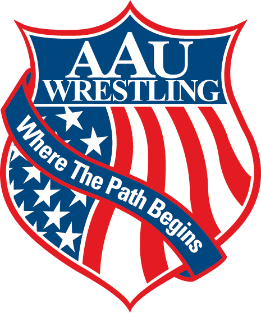              February 11th, 2023An AAU Wrestling Tournament Hosted by Whitwell Wrestling Club          Location: Whitwell High School200 Tiger TrailWhitwell, TN 37397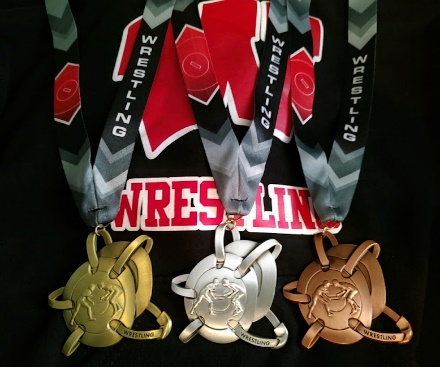  The event Schedule is as follows: All times are Central Time Zone: Weigh-ins: All wrestlers must show AAU card at weigh in time. Weigh-ins will be done in singlets with a one-pound allowance only. NO WEIGHT CUTTING PERMITTED ON SITE OF WEIGH-INS Friday, February 10th , 2023  Weigh Ins: All ages and all groups @ Whitwell Middle School1 Butterfly Lane, Whitwell 37379  *use gym entrance at back of school6:00 – 8:00 PM CSTAll Weigh-ins conducted on-site will have skin checks before weighing in.SATELLITE WEIGH-INS--Check back for out-of-town locations—Day of Tournament Weigh-Ins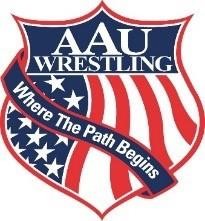 Tots and Juniors -- Weigh-In 7:30– 8:00 AM Bantam and Midgets -- Weigh-In 11:30 -NOON  Middle School and Girls -- Weigh-In 3:30 – 4:00 PMTOURNAMENT INFO IS SUBJECT TO CHANGE. REVIEW THE TRACK WRESTLING TOURNAMENT INFORMATION PAGE FOR THIS EVENT FOR NEWS AND ANNOUNCEMENTS.Ages for the 2022-23 Season are as follows.TOTS: Born 2017 or afterBANTAMS: Born 2016, 2015MIDGETS: Born 2014, 2013JUNIORS: Born 2012, 2011MIDDLE SCHOOL: 2010, 2009, 2008(No High School Wrestlers)Weight Classes for Individuals:Tots: 35, 40, 45, 50, 55, HWTBantams: 40, 45, 50, 55, 60, 65, 70, 75, 80, 90, HWTMidget: 50, 55, 60, 65, 70, 75, 80, 85, 90, 95, 103, 112, 120, 130, HWTJunior: 60, 65, 70, 75, 80, 85, 90, 95,100,105,112,120,130,140, HWTMiddle School: 70, 75, 80, 85, 90, 95,100,105, 110,115, 120, 125, 130,135,140,145,152,160,171,189,220, 250 (HWT)Girls Individual Open Division:Girls: K-2nd 42, 50, 58, 65, 73, HWT (90)Girls: 3-5th 58, 65, 73, 82, 91, 100, 112, HWT (145)Girls: 6-8th 73, 82, 91, 100, 112, 125, 140, 160, HWT (200)Wrestling Times / Session TimesTots and Juniors –Wrestle at 8:30 AM CSTBantam and Midget  --Wrestle at 12:30 CSTMiddle School and Girls –Wrestle at 4:30 PM CSTTOP 4 in EACH Weight-Class will receive a medal. Process: online at trackwrestling.com Include: complete all required info for registration, including AAU Card number and contact cell phone number REGISTER EARLY TO SECURE A SPOT! OUR TOURNAMENT FILLS UP VERY QUICKLY.Registration Fee: $15.00; fee must be paid through track wrestling. All athletes must have a current AAU Card at the weigh-inRegistration cut-off is MIDNIGHT EST on Thursday, Feb 9th  2023. Late Registration: subject to if the tournament limit still needs to be met.REGISTRATION WILL CLOSE BEFORE 2/9/23 if 300 WRESTLERS HAVE REGISTERED!  Admission: $10.00 Adults, $5 for 12U Children and 6 & Under FreeCoach’s Pass: Current AAU Card required; 1 coach per 5 athletes not to exceed 8 coaches per club; Extra coaches bands available for $10This event is sanctioned by the Amateur Athletic Union of the U. S., Inc. All participants must have a current AAU membership. AAU membership may not be included as part of the entry fee to the event. AAU membership must be obtained before the competition begins. Participants are encouraged to visit the AAU website www.aausports.org to obtain their membership. FOR ADDITIONAL INFORMATION CONTACT: Registration/Track Director: Ashley Green (423)834-4749	• 	TOURNAMENT INFO IS SUBJECT TO CHANGE.  PLEASE REVIEW THE TRACK WRESTLING TOURNAMENT INFORMATION PAGE FOR THIS EVENT FOR NEWS AND ANNOUNCEMENTS  